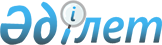 Үгіттік баспа материалдарын орналастыру үшін орындарды, кандидаттардың сайлаушылармен кездесуі үшін үй-жайларды белгілеу туралы
					
			Күшін жойған
			
			
		
					Павлодар облысы Ақтоғай аудандық әкімдігінің 2011 жылғы 04 наурыздағы N 24 қаулысы. Павлодар облысы Ақтоғай ауданының Әділет басқармасында 2011 жылғы 04 наурызда N 12-4-98 тіркелді. Күші жойылды - Павлодар облысы Ақтоғай аудандық әкімдігінің 2011 жылғы 07 желтоқсандағы N 218 қаулысымен      Ескерту. Күші жойылды - Павлодар облысы Ақтоғай аудандық әкімдігінің 2011.12.07 N 218 қаулысымен.      

Қазақстан Республикасының 1995 жылғы 28 қыркүйектегі "Қазақстан Республикасындағы сайлау туралы" Конституциялық Заңының 28-бабының 4, 6-тармақтарына, Қазақстан Республикасының 2001 жылғы 23 қаңтардағы "Қазақстан Республикасындағы жергілікті мемлекеттік басқару және өзін-өзі басқару туралы" Заңының 31, 37 баптарына, Қазақстан Республикасының 1995 жылғы 17 наурыздағы "Қазақстан Республикасында бейбiт жиналыстар, митингiлер, шерулер, пикеттер және демонстрациялар ұйымдастыру мен өткiзу тәртiбi туралы" Заңына сәйкес, үгіттік баспа материалдарын орналастыру үшін орындарды және сайлаушылармен кездесу үшін үй-жайларды белгілеу мақсатында аудан әкімдігі ҚАУЛЫ ЕТЕДІ:



      1. Үгіттік баспа материалдарын орналастыру орындарының тізбесі қосымшаға сәйкес белгіленсін.



      2. Кандидаттардың сайлаушылармен кездесуі үшін үй-жайлардың тізімі бекітілсін.



      3. Ауылдық округ әкімдері үгіттік баспа материалдарын орналастыру үшін құрылыс нормалары мен ережелеріне сәйкес стендтерді, жайма тақташалар мен қысқа бағаналарды сәйкестікке келтірсін.



      4. Осы қаулы оның ресми жарияланған алғашқы күнінен бастап 10 күнтізбелік күн өткеннен кейін қолданысқа енгізіледі.



      5. Осы қаулының орындалуын бақылау аудан әкімінің аппарат басшысы Ш.Ж.Садуақасовқа міндеттелсін.      Аудан әкімі                                Ж. Қожанов

Аудан әкімдігінің 2011 жылғы

04 наурыздағы N 24 қаулысына

қосымша          Үгіттік баспа материалдарын орналастыру орындарының тізбесі

Аудан әкімдігінің 2011 жылғы

04 наурыздағы N 24 қаулысымен

бекітілді          Қазақстан Республикасы Президенттігіне кандидаттардың

сайлаушылармен кездесулерін өткізу үшін үй-жайлардың тізімі
					© 2012. Қазақстан Республикасы Әділет министрлігінің «Қазақстан Республикасының Заңнама және құқықтық ақпарат институты» ШЖҚ РМК
				N
Ауылдық округі, елдi мекеннiң атауы
Орналастыру орыны
Барлық саны
12341Ақтоғай ауылдық округі, Ақтоғай ауылыӘлин көшесі, 97 мекенжайы бойынша орналасқан "Ақтоғай ауданының білім бөлімі" мемлекеттік мекемесінің ғимараты жанындағы хабарландыру тақташасы11Ақтоғай ауылдық округі, Ақтоғай ауылыШкольный қиылыс көшесі бойынша орналасқан базар жанындағы хабарландыру тақташасы11Ақтоғай ауылдық округі, Ақтоғай ауылыМ.Горький көшесі, 86 мекенжайы бойынша орналасқан "Халық шығармашылығы және ойын сауық мәдениет үйі" мемлекеттік қазыналық коммуналдық кәсіпорнының ғимараты жанындағы хабарландыру тақташасы11Ақтоғай ауылдық округі, Ақтоғай ауылыМарденов көшесі, 101 мекенжайы бойынша орналасқан "Ақтоғай орталық аудандық ауруханасы" ҚКМК ғимаратының жанындағы хабарландыру тақташасы11Ақтоғай ауылдық округі, Ақтоғай ауылыМүткенов көшесі, 12 мекенжайы бойынша орналасқан "Зейнетақы төлеу мемлекеттік орталығы" Республикалық қазыналық кәсіпорны ғимараты жанындағы хабарландыру тақташасы1Ақтоғай ауылдық округі бойынша жиыныАқтоғай ауылдық округі бойынша жиыныАқтоғай ауылдық округі бойынша жиыны5
2Әуелбек ауылдық округі, Әуелбек ауылыМир көшесі, 9 мекенжайы бойынша орналасқан округ әкімі аппаратының ғимараты жанындағы хабарландыру тақташасы12Әуелбек ауылдық округі, Әуелбек ауылыМир көшесі, 9 а мекенжайы бойынша орналасқан аурухана ғимараты жанындағы хабарландыру тақташасы12Әуелбек ауылдық округі, Әуелбек ауылыЛенин көшесі, 14 мекенжайы бойынша орналасқан автобус аялдамасы жанындағы хабарландыру тақташасы13Әуелбек ауылдық округі, Өтес ауылыЖастар көшесі, 28 мекенжайы бойынша орналасқан клуб ғимараты жанындағы хабарландыру тақташасы1Әуелбек ауылдық округі бойынша жиыныӘуелбек ауылдық округі бойынша жиыныӘуелбек ауылдық округі бойынша жиыны4
4Барлыбай ауылдық округі, Барлыбай ауылыСпециалистов көшесі, 12 мекенжайы бойынша орналасқан округ әкімі аппаратының ғимараты жанындағы хабарландыру тақташасы14Барлыбай ауылдық округі, Барлыбай ауылыЛенинградская көшесі, 21 мекенжайы бойынша орналасқан ауылдық стадион жанындағы хабарландыру тақташасы1Барлыбай ауылдық округі бойынша жиыныБарлыбай ауылдық округі бойынша жиыныБарлыбай ауылдық округі бойынша жиыны2
5Басқамыс ауылдық округі, Басқамыс ауылы1 Май көшесі, 8 мекенжайы бойынша орналасқан округ әкімі аппаратының ғимараты жанындағы хабарландыру тақташасы15Басқамыс ауылдық округі, Басқамыс ауылы1 Май көшесі, 7 мекенжайы бойынша орналасқан КБМ  жанындағы хабарландыру тақташасы16Басқамыс ауылдық округі, Қарақоға ауылыМектеп көшесі, 7 мекенжайы бойынша орналасқан клуб ғимараты жанындағы хабарландыру тақташасы1Басқамыс ауылдық округі бойынша жиыныБасқамыс ауылдық округі бойынша жиыныБасқамыс ауылдық округі бойынша жиыны3
7Жалаулы ауылдық округі, Ивановка ауылыСадовая көшесі, 84 мекенжайы бойынша орналасқан округ әкімі аппаратының ғимараты жанындағы хабарландыру тақташасы17Жалаулы ауылдық округі, Ивановка ауылыСадовая көшесі, 85 мекенжайы бойынша орналасқан аурухана ғимараты жанындағы хабарландыру тақташасы18Жалаулы ауылдық округі, Қарасу ауылыСтепная көшесі, 16 мекенжайы бойындағы хабарландыру тақташасы19Жалаулы ауылдық округі, Балтасап ауылыСадовая көшесі, 15 мекенжайы бойынша орналасқан клуб ғимараты жанындағы хабарландыру тақташасы1Жалаулы ауылдық округі бойынша жиыныЖалаулы ауылдық округі бойынша жиыныЖалаулы ауылдық округі бойынша жиыны4
10Жолболды ауылдық округі, Жолболды ауылыКоммунистическая көшесі, 50 мекенжайы бойынша орналасқан округ әкімі аппаратының ғимараты жанындағы хабарландыру тақташасы110Жолболды ауылдық округі, Жолболды ауылыКоммунистическая көшесі, 49 мекенжайы бойынша орналасқан ауылдық стадион жанындағы хабарландыру тақташасы110Жолболды ауылдық округі, Жолболды ауылыЛенин көшесі, 13 мекенжайы бойынша орналасқан КБМ жанындағы хабарландыру тақташасы111Жолболды ауылдық округі, Шұға ауылыЖаңаауыл көшесі, 8 мекенжайы бойынша орналасқан клуб ғимараты жанындағы хабарландыру тақташасы112Жолболды ауылдық округі, Шілікті ауылыМектеп көшесі, 3 мекенжайы бойынша орналасқан ауылдық стадион жанындағы хабарландыру тақташасы1Жолболды ауылдық округі бойынша жиыныЖолболды ауылдық округі бойынша жиыныЖолболды ауылдық округі бойынша жиыны5
13Қараоба ауылдық округі, Қараоба ауылыСоветов көшесі, 13 мекенжайы бойынша орналасқан округ әкімі аппаратының ғимараты жанындағы хабарландыру тақташасы113Қараоба ауылдық округі, Қараоба ауылыТерешкова көшесі, 13 мекенжайы бойынша орналасқан ауылдық Мәдениет үйі ғимараты жанындағы хабарландыру тақташасы113Қараоба ауылдық округі, Қараоба ауылыСоветов көшесі, 11 мекенжайы бойынша орналасқан КБМ жанындағы хабарландыру тақташасы114Қараоба ауылдық округі, Жаңаауыл ауылыДостық көшесі, 5 мекенжайы бойынша орналасқан клуб ғимараты жанындағы хабарландыру тақташасы115Қараоба ауылдық округі, Исантерек ауылыЖелтоқсан көшесі, 2 мекенжайы бойынша орналасқан кітапхана ғимараты жанындағы хабарландыру тақташасы1Қараоба ауылдық округі бойынша жиыныҚараоба ауылдық округі бойынша жиыныҚараоба ауылдық округі бойынша жиыны5
16Қожамжар ауылдық округі, Қожамжар ауылыСадовая көшесі, 4 мекенжайы бойынша орналасқан округ әкімі аппаратының ғимараты жанындағы хабарландыру тақташасы116Қожамжар ауылдық округі, Қожамжар ауылыЕлубаев көшесі, 11 мекенжайы бойынша орналасқан ауылдық Мәдениет үйі ғимараты жанындағы хабарландыру тақташасы116Қожамжар ауылдық округі, Қожамжар ауылыКЛ-26 ғимараты жанындағы хабарландыру тақташасы117Қожамжар ауылдық округі, Қайран ауылыОрталық көшесі, 5/1 мекенжайы бойынша орналасқан клуб ғимараты жанындағы хабарландыру тақташасы118Қожамжар ауылдық округі, Жамбыл ауылыМектеп көшесі, 7 мекенжайы бойынша орналасқан КБМ жанындағы хабарландыру тақташасы119Қожамжар ауылдық округі, Қараой ауылыКубань көшесі, 6 мекенжайы бойынша орналасқан клуб ғимараты жанындағы хабарландыру тақташасы1Қожамжар ауылдық округі бойынша жиыныҚожамжар ауылдық округі бойынша жиыныҚожамжар ауылдық округі бойынша жиыны6
20Мүткенов ауылдық округі, Мүткенов ауылыШарапиденов көшесі, 1 мекенжайы бойынша орналасқан округ әкімі аппаратының ғимараты жанындағы хабарландыру тақташасы120Мүткенов ауылдық округі, Мүткенов ауылыТорговая көшесі, 1 мекенжайы бойынша орналасқан ауылдық Мәдениет үйі ғимараты жанындағы хабарландыру тақташасы120Мүткенов ауылдық округі, Мүткенов ауылыМүткенов көшесі, 1 мекенжайы бойынша орналасқан аурухана ғимараты жанындағы хабарландыру тақташасы121Мүткенов ауылдық округі, Жаңатап ауылыОрталық көшесі, 21 мекенжайы бойынша орналасқан клуб ғимараты жанындағы хабарландыру тақташасы122Мүткенов ауылдық округі, Жаңабет ауылыМектеп көшесі, 15 мекенжайы бойынша орналасқан клуб ғимараты жанындағы хабарландыру тақташасы123Мүткенов ауылдық округі, Естай ауылыМектеп көшесі, 16 мекенжайы бойынша орналасқан клуб ғимараты жанындағы хабарландыру тақташасы124Мүткенов ауылдық округі, Әбжан ауылыМектеп көшесі, 7 мекенжайы бойынша орналасқан клуб ғимараты жанындағы хабарландыру тақташасы1Мүткенов ауылдық округі бойынша жиыныМүткенов ауылдық округі бойынша жиыныМүткенов ауылдық округі бойынша жиыны7
25Приречен ауылдық округі, Приречен ауылы22 партсьезд көшесі, 14 мекенжайы бойынша орналасқан округ әкімі аппаратының ғимараты жанындағы хабарландыру тақташасы125Приречен ауылдық округі, Приречен ауылы22 партсьезд көшесі, 12 мекенжайы бойынша орналасқан ауылдық Мәдениет үйі ғимараты жанындағы хабарландыру тақташасы126Приречен ауылдық округі, Жоламан ауылыМектеп көшесі, 5 мекенжайы бойынша орналасқан КБМ жанындағы хабарландыру тақташасы127Приречен ауылдық округі, Тортай ауылыОрталық көшесі, 1 мекенжайы бойындағы хабарландыру тақташасы128Приречен ауылдық округі, Қамбар ауылыОрталық көшесі, 1 мекенжайы бойындағы хабарландыру тақташасы1Приречен ауылдық округі бойынша жиыныПриречен ауылдық округі бойынша жиыныПриречен ауылдық округі бойынша жиыны5
29Разумов ауылдық округі, Андрияновка ауылыГоголь көшесі, 4 мекенжайы бойынша орналасқан округ әкімі аппаратының ғимараты жанындағы хабарландыру тақташасы129Разумов ауылдық округі, Андрияновка ауылыДраганов көшесі, 33 мекенжайы бойынша орналасқан ауылдық Мәдениет үйі ғимараты жанындағы хабарландыру тақташасы129Разумов ауылдық округі, Андрияновка ауылыДраганов көшесі, 5 мекенжайы бойынша орналасқан пошта бөлімшесі ғимараты жанындағы хабарландыру тақташасы130Разумов ауылдық округі, Разумовка ауылыМир көшесі, 6 мекенжайы бойынша орналасқан медициналық пункт ғимараты жанындағы хабарландыру тақташасы1Разумов ауылдық округі бойынша жиыныРазумов ауылдық округі бойынша жиыныРазумов ауылдық округі бойынша жиыны4
31Харьков ауылдық округі, Харьков ауылыСоветов көшесі, 45 мекенжайы бойынша орналасқан округ әкімі аппараты ғимаратының жанындағы хабарландыру тақташасы131Харьков ауылдық округі, Харьков ауылыСоветов көшесі, 10 мекенжайы бойынша орналасқан ауылдық Мәдениет үйі ғимараты жанындағы хабарландыру тақташасы132Харьков ауылдық округі, Қарабұзау ауылыЦелинная көшесі, 5 мекенжайы бойынша орналасқан медициналық пункт ғимараты жанындағы хабарландыру тақташасы1Харьков ауылдық округі бойынша жиыныХарьков ауылдық округі бойынша жиыныХарьков ауылдық округі бойынша жиыны3
33Шолақсор ауылдық округі, Шолақсор ауылыЦелинная көшесі, 14 мекенжайы бойынша орналасқан округ әкімі аппараты ғимаратының жанындағы хабарландыру тақташасы133Шолақсор ауылдық округі, Шолақсор ауылыМир көшесі, 10 мекенжайы бойынша орналасқан ауылдық Мәдениет үйі ғимараты жанындағы хабарландыру тақташасы134Шолақсор ауылдық округі, Қырықүй ауылыЦелинная көшесі, 4 мекенжайы бойынша хабарландыру тақташасы1Шолақсор ауылдық округі бойынша жиыныШолақсор ауылдық округі бойынша жиыныШолақсор ауылдық округі бойынша жиыны3N 
Ауылдық округі, елдi мекеннiң атауы
Орналастыру орны
Барлық саны
12341Ақтоғай ауылдық округі, Ақтоғай ауылыМ.Горький көшесі, 86 мекенжайы бойынша орналасқан "Халық шығармашылығы және ойын сауық мәдениет үйі" мемлекеттік қазыналық коммуналдық кәсіпорны12Әуелбек ауылдық округі, Әуелбек ауылыМира көшесі, 9 мекенжайы бойынша орналасқан клуб13Барлыбай ауылдық округі, Барлыбай ауылыСтепная көшесі, 12 мекенжайы бойынша орналасқан клуб14Басқамыс ауылдық округі, Басқамыс ауылы1 Май көшесі, 8 мекенжайы бойынша орналасқан клуб15Жалаулы ауылдық округі, Ивановка ауылыСадовая көшесі, 84 мекенжайы бойынша орналасқан клуб16Жолболды ауылдық округі, Жолболды ауылыКоммунистическая көшесі, 1 мекенжайы бойынша орналасқан клуб17Қараоба ауылдық округі, Қараоба ауылыТерешкова көшесі, 13 мекенжайы бойынша орналасқан ауылдық Мәдениет үйі18Қожамжар ауылдық округі, Қожамжар ауылыЕлубаев көшесі, 11 мекенжайы бойынша орналасқан ауылдық Мәдениет үйі19Мүткенов ауылдық округі, Мүткенов ауылыТорговая көшесі, 1 мекенжайы бойынша орналасқан ауылдық Мәдениет үйі110Приречен ауылдық округі, Приреченское ауылы22 партсъезд көшесі, 12 мекенжайы бойынша орналасқан ауылдық Мәдениет үйі111Разумов ауылдық округі, Андрияновка ауылыДраганов көшесі, 33 мекенжайы бойынша орналасқан ауылдық Мәдениет үйі112Харьков ауылдық округі, Харьков ауылыСоветов көшесі, 10 мекенжайы бойынша орналасқан ауылдық Мәдениет үйі113Шолақсор ауылдық округі, Шолақсор ауылыЦелинная көшесі, 14 мекенжайы бойынша орналасқан ауылдық Мәдениет үйі1